Évaluation de numération CM2, leçons NUM 4 « Encadrer les nombres » et NUM 5 « Décomposer des nombres entiers »1 - Sur ton cahier, encadre les nombres suivants entre le précédent et le suivant. Observe l’exemple. [3 réponses]Ex : 40 806 	 40 805 < 40 806 < 40 8072 563			15 060		100 0002 - Sur ton cahier, encadre les nombres suivants entre deux centaines entières consécutives. Observe l’exemple. [3 réponses]Ex : 40 806 	 40 800 < 40 806 < 40 9005 647			9 748			236 5913 - Sur cette feuille, complète les cases vides du tableau, comme dans l’exemple. [8 réponses]Évaluation de numération CM2, leçons NUM 4 « Encadrer les nombres » et NUM 5 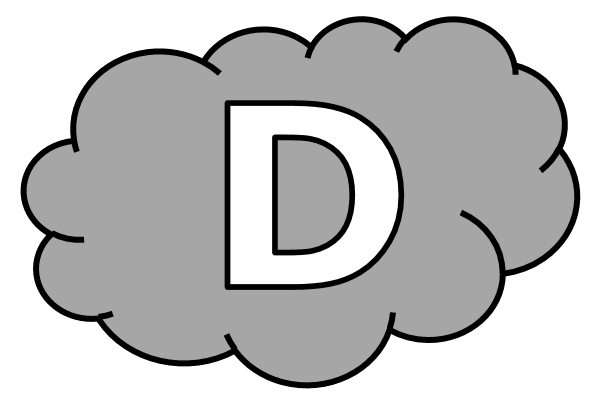 « Décomposer des nombres entiers »1 - Encadre les nombres suivants entre le précédent et le suivant. Observe l’exemple. [3 réponses]Ex : 40 806 	 40 805 < 40 806 < 40 807....................... < 2 563 < ....................... ....................... < 15 060 < .............................................. < 100 000 < .......................2 - Encadre les nombres suivants entre deux centaines entières consécutives. Observe l’exemple. [3 réponses]Ex : 40 806 	 40 800 < 40 806 < 40 900....................... < 5 647 < ....................... ....................... < 9 748 < .............................................. < 236 591 < .......................3 - Complète les cases vides du tableau, comme dans l’exemple. [8 réponses]Évaluation de numération CM2, leçons NUM 4 « Encadrer les nombres » et NUM 5 « Décomposer des nombres entiers » Corrigé1 - Sur ton cahier, encadre les nombres suivants entre le précédent et le suivant. Observe l’exemple. [3 réponses]2 562 < 2 563 < 2 56415 059 < 15 060 < 15 06199 999 < 100 000 < 100 0012 - Sur ton cahier, encadre les nombres suivants entre deux centaines entières consécutives. Observe l’exemple. [3 réponses]5 600 < 5 647 < 5 7009 700 < 9 748 < 9 800236 500 < 236 591 < 236 6003 - Sur cette feuille, complète les cases vides du tableau, comme dans l’exemple. [8 réponses]NUM 5n°CompétenceScoreÉvaluationÉvaluationÉvaluationÉvaluationSignatureNUM 51Je sais encadrer un nombre entre le précédent et le suivant./3AARECANANUM 52Je sais encadrer un nombre entier entre deux dizaines, deux centaines, deux milliers consécutifs./3AARECANANUM 53Je sais décomposer et recomposer un nombre sous forme additive./4AARECANANUM 53Je sais décomposer et recomposer un nombre sous forme multiplicative./4AARECANANombreDécomposition additiveDécomposition multiplicative670 082600 000 + 70 000 + 80 + 2(6x 100 000) + (7 x 10 000) + (8 x 10) + 2300 14725 070500 000 + 30 000 + 4 000 + 30010 000 + 3 000 + 70 + 1(3 x 100 000) + (9 x 100) + (4 x 10) + 6(8 x 1 000) + (8 x 100) + 1NUM 5n°CompétenceScoreÉvaluationÉvaluationÉvaluationÉvaluationSignatureNUM 51Je sais encadrer un nombre entre le précédent et le suivant./3AARECANANUM 52Je sais encadrer un nombre entier entre deux dizaines, deux centaines, deux milliers consécutifs./3AARECANANUM 53Je sais décomposer et recomposer un nombre sous forme additive./4AARECANANUM 53Je sais décomposer et recomposer un nombre sous forme multiplicative./4AARECANANombreDécomposition additiveDécomposition multiplicative670 082600 000 + 70 000 + 80 + 2(6x 100 000) + (7 x 10 000) + (8 x 10) + 2300 14725 070500 000 + 30 000 + 4 000 + 30010 000 + 3 000 + 70 + 1(3 x 100 000) + (9 x 100) + (4 x 10) + 6(8 x 1 000) + (8 x 100) + 1NUM 5n°CompétenceScoreÉvaluationÉvaluationÉvaluationÉvaluationSignatureNUM 51Je sais encadrer un nombre entre le précédent et le suivant./3AARECANANUM 52Je sais encadrer un nombre entier entre deux dizaines, deux centaines, deux milliers consécutifs./3AARECANANUM 53Je sais décomposer et recomposer un nombre sous forme additive./4AARECANANUM 53Je sais décomposer et recomposer un nombre sous forme multiplicative./4AARECANANombreDécomposition additiveDécomposition multiplicative670 082600 000 + 70 000 + 80 + 2(6x 100 000) + (7 x 10 000) + (8 x 10) + 2300 147300 000 + 100 + 40 + 7(3 x 100 000) + (1 x 100) + (4 x 10) + 725 07020 000 + 5 000 + 70(2 x 10 000) + (5 x 1 000) + (7 x 10)534 300500 000 + 30 000 + 4 000 + 30013 07110 000 + 3 000 + 70 + 1300 946(3 x 100 000) + (9 x 100) + (4 x 10) + 68 801(8 x 1 000) + (8 x 100) + 1